SJIB Circular 17/202117 December 2021To all SJIB and SELECT MembersDear Sir/Madam,SJIB Fees from 31 January 2022ECS Cards and ECS HSE AssessmentsPlease be advised that, at its meeting on 8 December 2021, the SJIB National Board agreed the following fees for implementation on 31 January 2022:ECS CardsECS Health, Safety and Environmental AssessmentsFor more information on ECS cards and ECS Health, Safety and Environmental Assessments, please visit www.sjib.org.uk.Yours faithfully,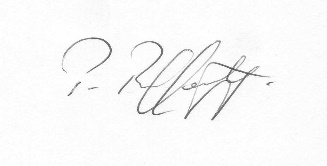 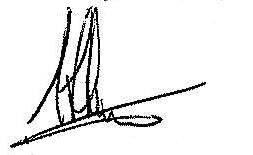 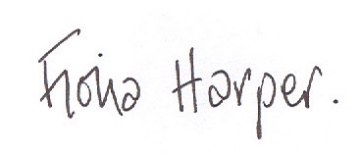 Card Application TypesFee from 31-01-2022Initial£40Initial + Qualified Supervisor£54Renewal£30Renewal (Unite the Union)£15Upgrade£30Upgrade + Qualified Supervisor£40Replacement£24Pre-Apprentice£10GroupsFee from 31-01-2022SELECT & SJIB Members£42Unite the Union Members£42Non- Members£54Self-Employed, Un-Employed, Agency Workers£54Fiona HarperThe Secretary Pat RaffertyFor UNITE the UnionAlick SmithFor SELECT